BULLETIN D’INSCRIPTIONau concours: "Compose une bande dessinée sur le thème : En Russie, dans la forêt ..."Ce bulletin d'inscription et la production associée sont à envoyer, avant le mardi 30 mai 2017 minuit, Au format image (.png ou .pdf) par courrier électronique à l’adresse : concours2017@afr-russe.fr et l’original anonymisé à l’adresse postale : Madame Soulié, 11 allée de la Garenne Daulet, 33610 CanéjanNom : ……………………………………………………….  	Prénom : …………………......................................Né(e) le : ……………………………………………………	Elève en classe de : ………………………..Etablissement scolaire : ……………………………………………………………………………………………….Adresse de l’établissement :…………………………………………………………………………..……………………………………………..……………………………………………………………………………………………………………………………………………………………………………………………………………………………………………………Numéro de téléphone de l’établissement : …………………………………………………………………………….Eventuellement nom du professeur de russe (si l’élève étudie le russe) : …………………………….………………Eventuellement nom du professeur d’arts plastiques (si travail dans le cadre scolaire) : …………………………….Adresse personnelle de l’élève :………………………………………………………………………………………………………………………………………………………………………………………………………………………………………………………………………………………………………………………………………………………………………………Numéro de téléphone des parents : ……………………………………………………………………………………Adresse électronique des parents : …………………………………………………………………………………….En cas de coordonnées différentes :Numéro de téléphone de l’élève :……………………………………………………………………....………………Adresse électronique de l’élève :……………………………………………………………………….………………Je confirme mon inscription au concours "Compose une bande dessinée sur le thème : En Russie, dans la forêt ..." organisé par l’Association Française des Russisants (AFR). Je déclare que la production que je présente est une création personnelle et réalisée spécialement pour ce concours.Titre de la production: ……………………………………………………………………..………..………..………..………………………………………………………………………………………………………………………….Important : afin d'assurer l'anonymat, ne mentionnez votre nom ni sur votre production originale ni sur les copies (.pdf ou .png) !J’accepte les conditions énoncées dans le règlement du concours. J’autorise l’AFR à publier l'intégralité ou un extrait de ma production sur son site, dans les Bulletins de l'AFR, dans une publication à part sous forme de recueil, et à la montrer dans des expositions publiques itinérantes.                           Date :…………………………………………………………………Signature de l’élève :				Signature des parents :(précédées de la mention manuscrite : « Lu et approuvé »)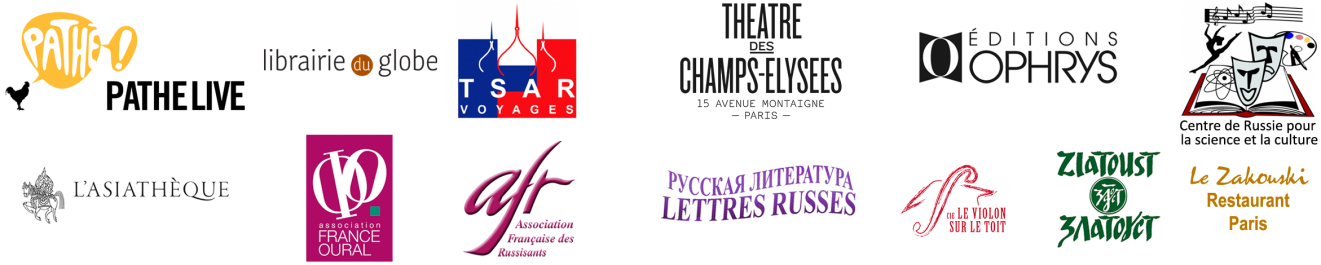 